Безопасная площадкаНа каждой детской игровой площадке, спортивном, игровом оборудовании, малых архитектурных и плоскостных сооружениях, находящихся в жилых                                                     микрорайонах города, должны быть установлены информационные таблички, содержащие: номера телефонов для сообщения службе эксплуатации                                     о неисправности и поломке оборудования; правила и возрастные требования при использовании оборудования; номера телефонов службы спасения, скорой помощи.При обнаружении очевидных опасных дефектов, вызванных актами вандализма, неправильной эксплуатацией                                     и климатическими условиями информацию необходимо  направлять                     в  обслуживающую управляющую компанию, также Вы можете  в круглосуточном режиме сообщить о выявлении  опасных  объектов в Единую дежурно - диспетчерскую  службу города Сургута по телефону – 112.                   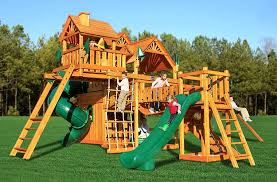 Комиссия по делам  несовершеннолетних и защите их правпри Администрации города Сургутаpodrostok@admsurgut.ru, (3462)36-38-58, 35-50-91